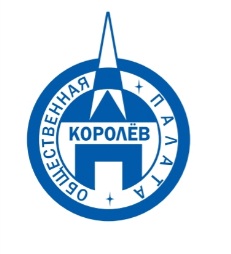 Общественная палата
    г.о. Королёв МО                ул.Калинина, д.12/6Акт
осмотра санитарного содержания контейнерной площадки (КП) 
согласно новому экологическому стандартуМосковская обл. «23» июня 2019 г.г.о.Королев, проспект Королева, д.12.________________________________                                                            (адрес КП)Комиссия в составе:  Кошкиной Любови Владимировны, - и.о. председателя комиссии,                      Сильянова Тамара Александровна  – член комиссии По КП проспект Королева, д.12:Результаты осмотра состояния КП комиссией:	Прочее /примечания/выводы: Визуальный осмотр показал, КП содержится в хорошем состоянии и оформлена в соответствии с требованиями действующего законодательства. Однако имеется замечание - на КП на момент проверки имелся КГМ в виде старой мебели и предметов интерьера. На КП отсутствует бункер под КГМ, хотя площадка имеет место с твёрдым покрытием для установки бункера и беспрепятственный проезд к ней крупногабаритных грузовых машин.По результатам мониторинга составлен АКТ, который будет направлен в адрес ООО "Сергиево - Посадский региональный оператор".Общественная палата держит вопрос санитарного содержания КП на контроле и продолжает проверки.Приложение: фотоматериал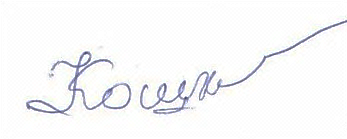 Подписи: Кошкина Л.В.  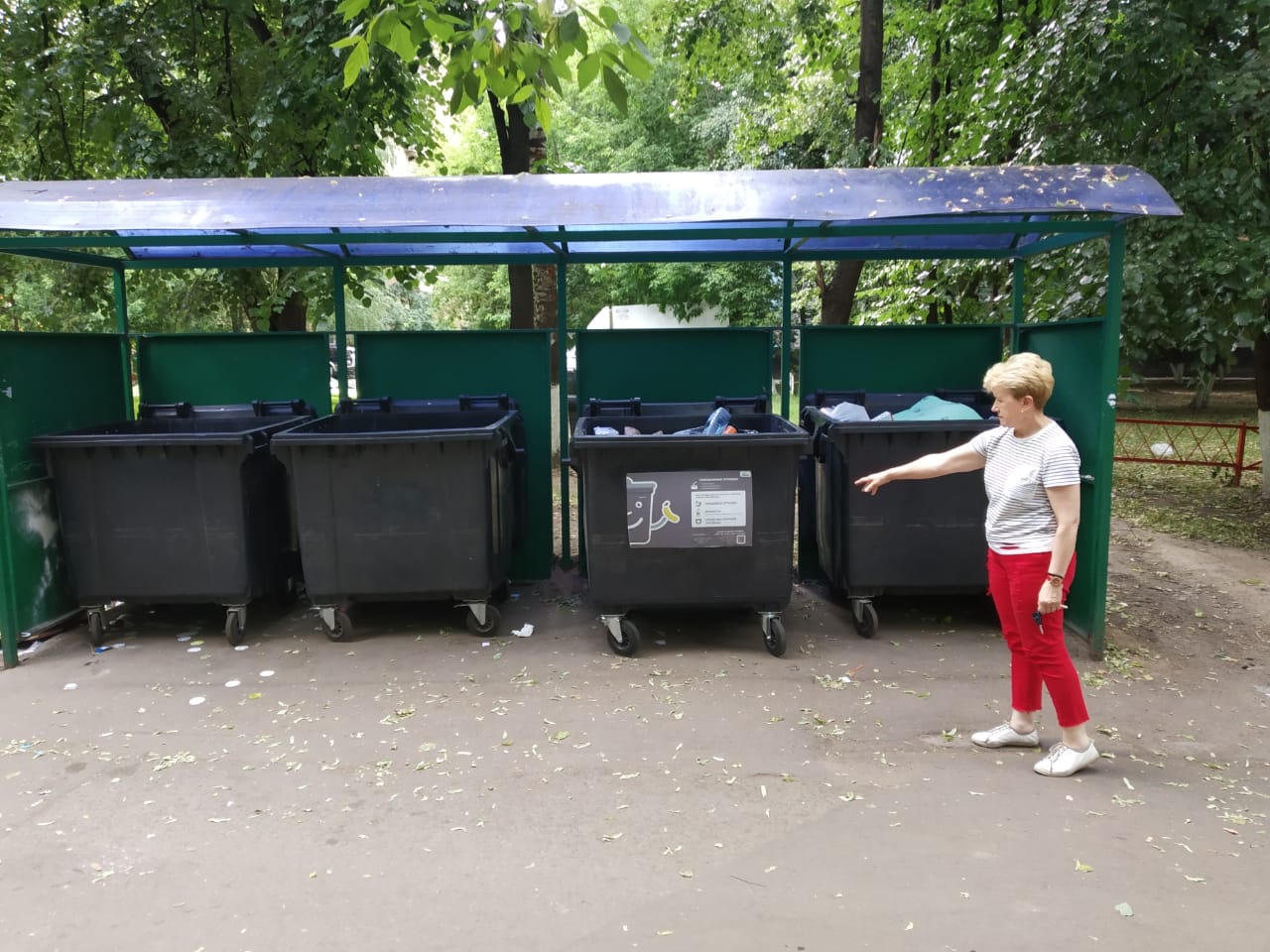 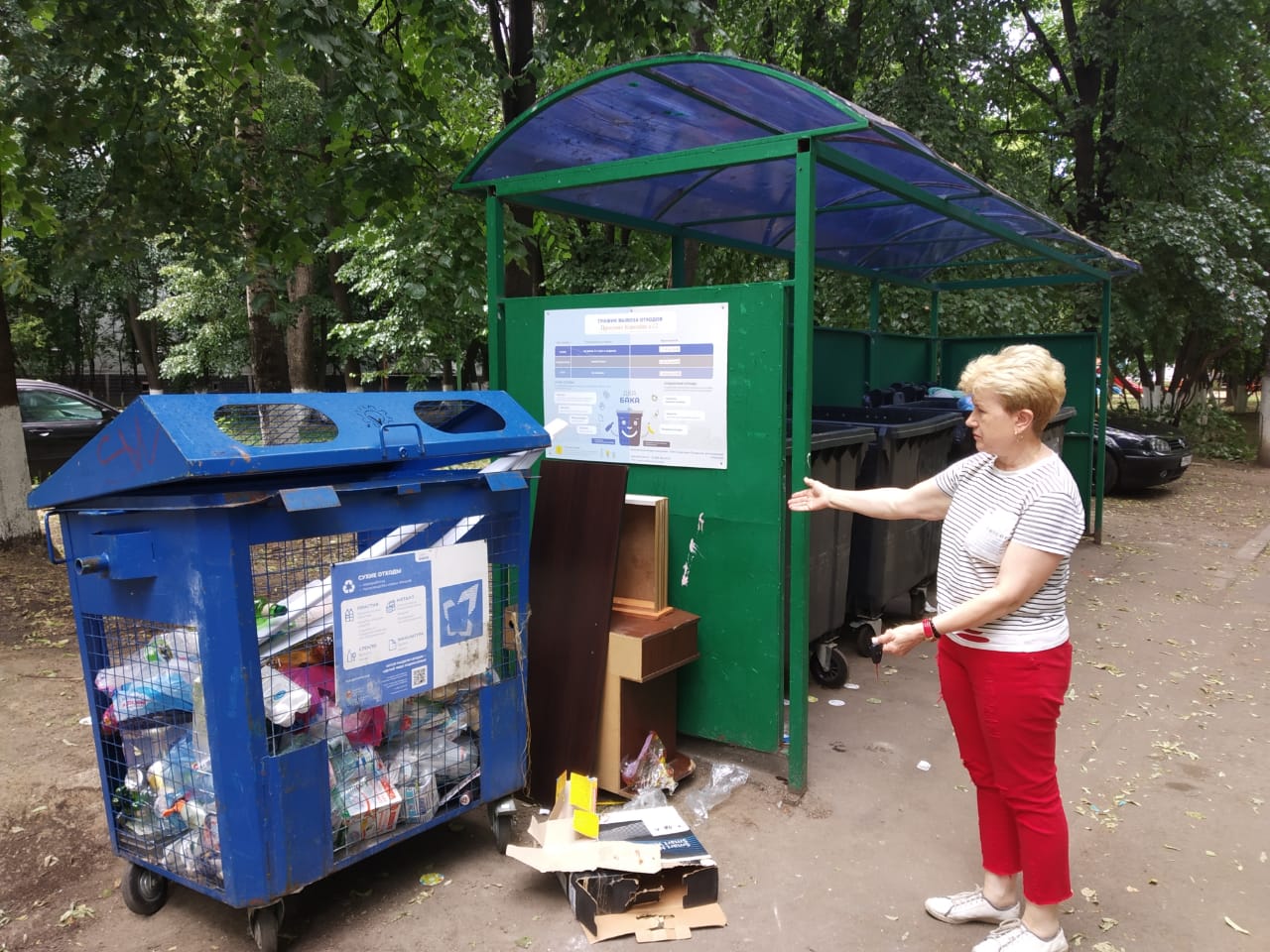 №Критерии оценки контейнерной площадкиБез нарушенийНарушения1Наполнение баков+2Санитарное состояние+3Ограждение с крышей (серые баки под крышей) +4Твёрдое покрытие площадки+5Наличие серых/синих контейнеров (количество)4/16Наличие контейнера под РСО (синяя сетка)17График вывоза и контактный телефон+8Информирование (наклейки на баках как сортировать)+9Наличие крупногабаритного мусора+